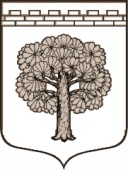                                             МУНИЦИПАЛЬНОЕ ОБРАЗОВАНИЕ«ДУБРОВСКОЕ ГОРОДСКОЕ ПОСЕЛЕНИЕ»ВСЕВОЛОЖСКОГО МУНИЦИПАЛЬНОГО РАЙОНАЛЕНИНГРАДСКОЙ ОБЛАСТИ                                             СОВЕТ ДЕПУТАТОВ                                                     РЕШЕНИЕ        18.12.2018                                                                    № 60        г.п. Дубровка Об утверждении отчета Организационного комитета по проведению публичных (общественных) слушаний  по обсуждению проекта бюджета МО «Дубровское городское поселение» Всеволожскогомуниципального района Ленинградской области на 2019 год и на плановый период 2020-2021 г.г.             В соответствии со ст.ст. 14, 28 Федерального закона от 06.10.2003 № 131-ФЗ «Об общих принципах организации местного самоуправления в Российской Федерации», со ст. 12 Устава МО «Дубровское городское поселение», Положением «О порядке организации и проведения публичных слушаний на территории муниципального образования "Дубровское городское поселение" Всеволожского муниципального района Ленинградской области", утвержденного решением совета депутатов 12.05.2009  № 40, совет депутатов принялРЕШЕНИЕ:    1. Утвердить отчет о проделанной работе Организационного комитета по проведению публичных (общественных) слушаний по обсуждению проекта бюджета муниципального образования «Дубровское городское поселение» Всеволожского муниципального района Ленинградской области на 2019 год  и на плановый период 2020-2021 г.г.согласно приложению.    2. Опубликовать решение  в газете «Вести Дубровки».    3. Решение вступает в законную силу со дня его принятия.   4. Контроль  исполнения решения возложить на постоянную комиссию совета депутатов по бюджетному контролю, муниципальному имуществу, налогам, инвестициям и экономическому развитию.  Глава муниципального образования		           	Т.Г.Куликова                                                                                                                                                        Приложение                                                                                                          к решению совета депутатов                                                                                                      МО «Дубровское городское поселение»                                                                                                    от 18.12.2018 № 60О РЕЗУЛЬТАТАХ ПРОВЕДЕНИЯ ПУБЛИЧНЫХ СЛУШАНИЙ       Публичные  слушания по обсуждению проекта бюджета МО «Дубровское городское поселение» Всеволожского муниципального района Ленинградской области на 2019 год и на плановый период 2020 и 2021 годов, в отношении которых  советом депутатов МО «Дубровское городское поселение» принято решение от 20.11.2018 № 56 «О назначении публичных слушаний по обсуждению проекта бюджета муниципального образования   «Дубровское  городское поселение» Всеволожского муниципального района Ленинградской области на 2019 год и на плановый период 2020 и 2021 годов"  проведены 29 ноября 2018 года по адресу Ленинградская область, Всеволожский район, г.п. Дубровка, ул. Советская,33.Начало слушаний в 17-00 часов, окончание слушаний 18-00 часов. На слушаниях присутствовали 18 человек.     Публичные слушания проводились по инициативе главы муниципального образования «Дубровское городское поселение» на основании обращения и.о.главы администрации муниципального образования «Дубровское городское поселение». Были представлены следующие документы: - проект решения  «О бюджете МО «Дубровское городское поселение» Всеволожский муниципальный район Ленинградской области на 2019 год и на плановый период 2020 и 2021 годов:- Источники внутреннего финансирования дефицита бюджета на 2019 г. (Приложение  1);- Источники внутреннего финансирования дефицита бюджета на 2020-2021 г. г. (Приложение  2);-Доходы бюджета МО «Дубровское городское поселение» на 2019 год (Приложение  3 );- Доходы бюджета МО «Дубровское городское поселение» на 2020- 2021  г.г. (Приложение  4 );- Безвозмездные поступления по бюджету МО «Дубровское городское поселение» в 2019 г. (Приложение  5);- Безвозмездные поступления по бюджету МО «Дубровское городское поселение» в 2020-2021 г. г. (Приложение  6);- Распределение бюджетных ассигнований по целевым статьям (муниципальным программам муниципального образования «Дубровское городское поселение» и не программным направлениям деятельности ), группам и подгруппам видов расходов классификации расходов бюджетов, а также по   разделам и  подразделам классификации расходов бюджета на 2019 год ( Приложение  7);- Распределение бюджетных ассигнований по целевым статьям (муниципальным программам муниципального образования «Дубровское городское поселение» и не программным направлениям деятельности ), группам и подгруппам видов расходов классификации расходов бюджетов, а также по   разделам и  подразделам классификации расходов бюджета на 2020-2021 г. г. ( Приложение  8);- Распределение бюджетных ассигнований по ведомственной структуре расходов   бюджета на 2019 год ( Приложение  9);- Распределение бюджетных ассигнований по ведомственной структуре расходов  бюджета на 2020-2021 г. г. ( Приложение  10);- Перечень кодов доходов бюджетной классификации, закрепленных за  администратором доходов- администрацией  МО «Дубровское городское поселение» ( Приложение  11);- Перечень главных администраторов и администраторов - источников внутреннего финансирования дефицита бюджета  (Приложение  12 );- Распределение бюджетных ассигнований по муниципальным программам и не программным направлениям  бюджета МО «Дубровское городское поселение» на 2019 год (Приложение  13 );- Распределение бюджетных ассигнований по муниципальным программам и не программным направлениям  бюджета МО «Дубровское городское поселение» на 2020-2021 г. г. (Приложение  14 );-Программа муниципальных заимствований  МО «Дубровское городское поселение» на 2019 год (Приложение  15 );- Программа муниципальных заимствований  МО «Дубровское городское поселение» на 2020-2021 г.г. (Приложение 16 );- Формы и объем межбюджетных трансфертов в бюджет муниципального образования «Всеволожский муниципальный район»  Ленинградской области на 2019 год ( Приложение  17).    Публичные слушания признаны состоявшимися. В адрес оргкомитета до и после встречи с общественностью заявлений с замечаниями и предложениями не поступало. 